MALUJEMY PALCAMI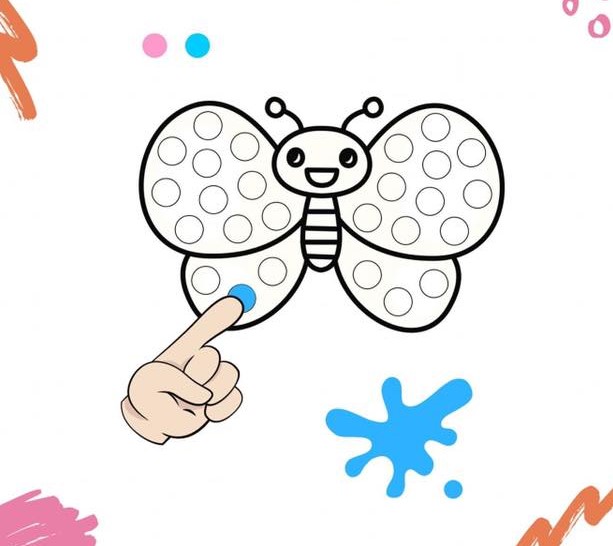 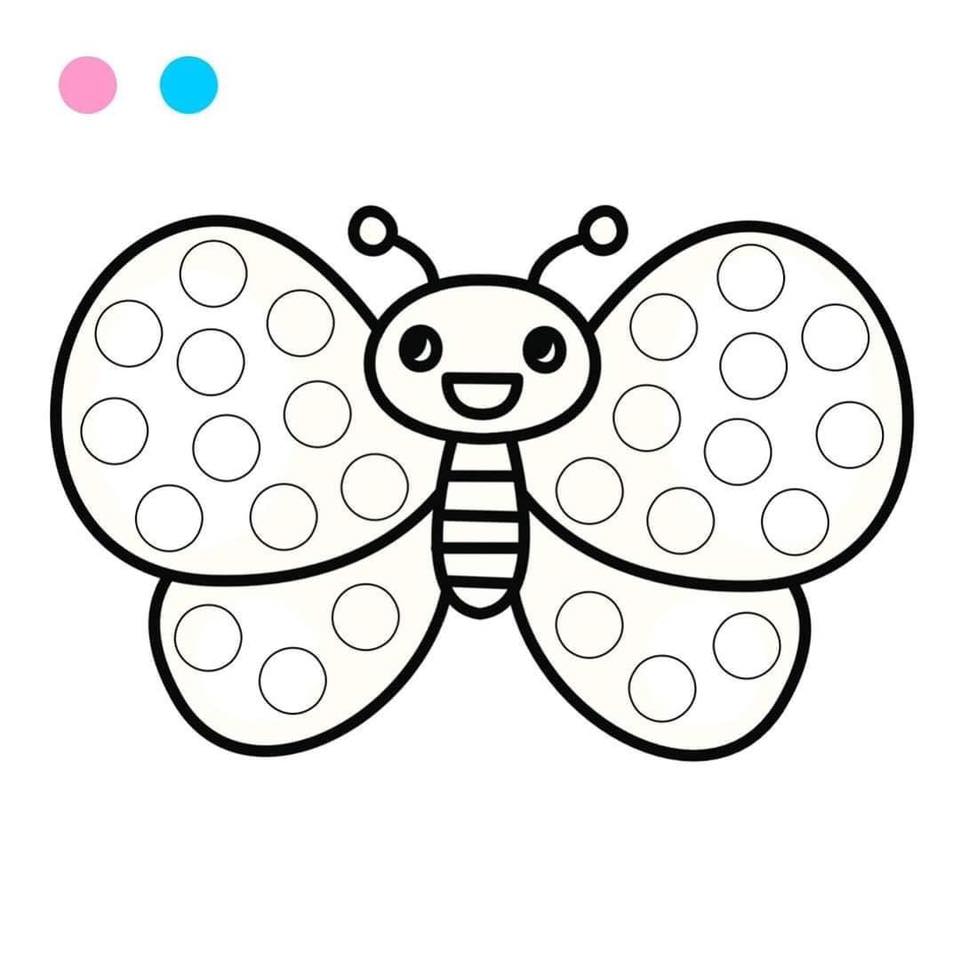 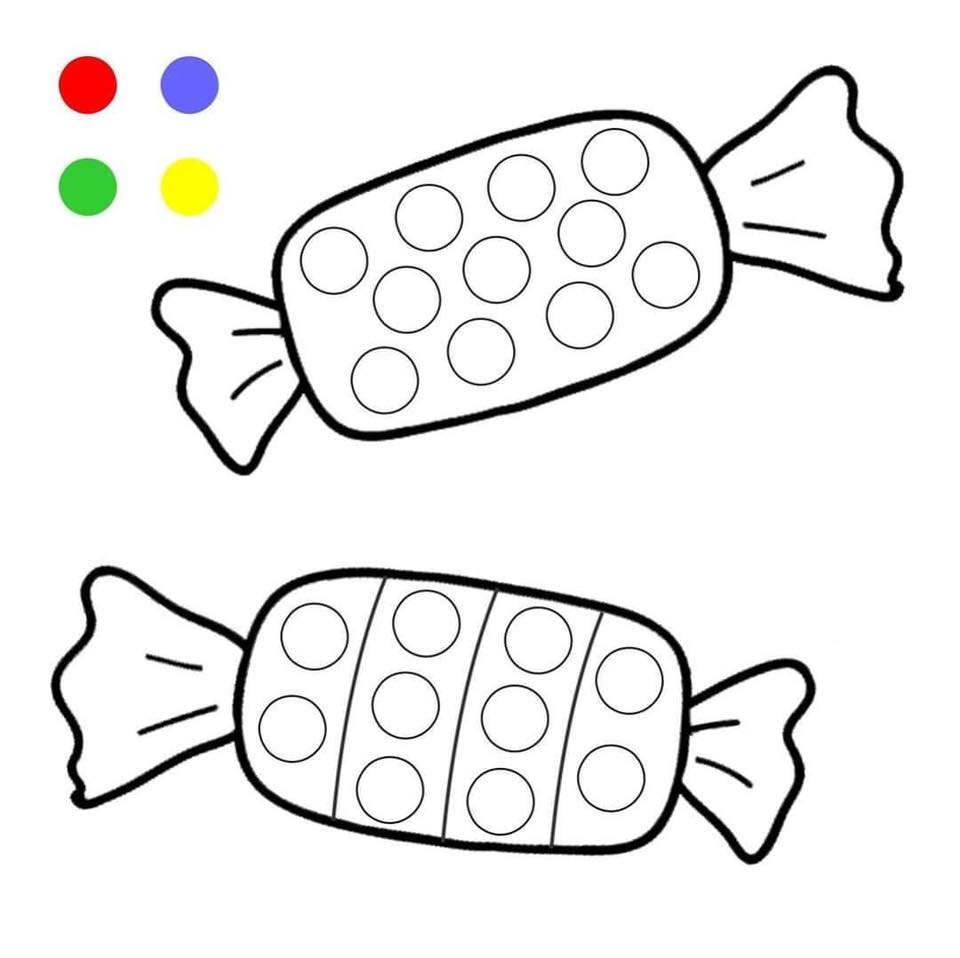 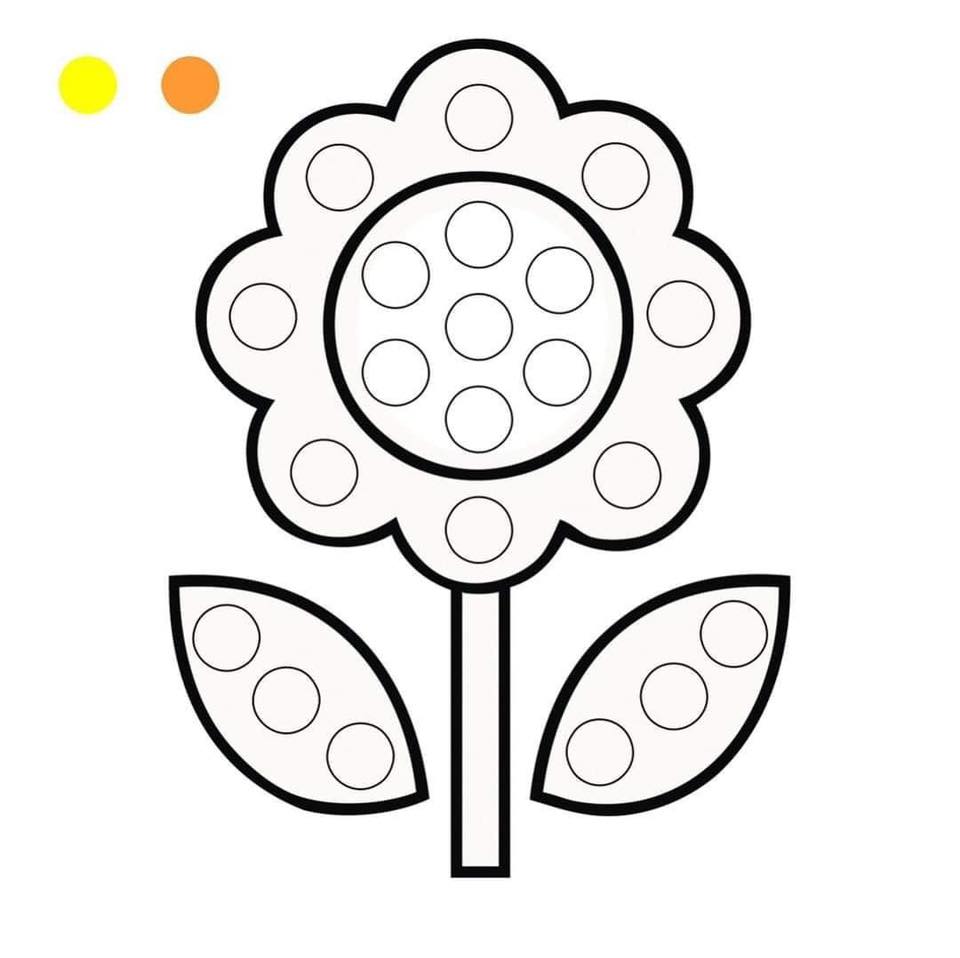 